      Проект       по геометрии      «Измерительные работы на               местности»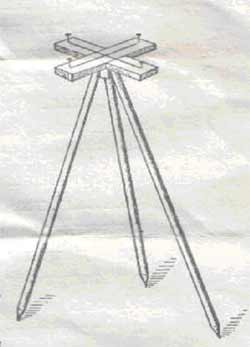                МБОУ «Красноануйская о.о. школа»                                           Руководитель: Колупаева Т.А.                                    Выполнили учащиеся 8 –го класса.                                     2014 г.«Наука начинается с тех пор, 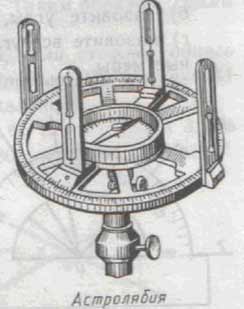 Как начинают измерять,Точная наука немыслимабез измерения».Д. И. Менделеев.Цель:Формирование умений и навыков применять признаки подобия треугольников при выполнении измерительных работ на местности.Развивать потребность в познании,  умение принимать решение, осуществлять поиск направления и методов решения проблемы.Применять знания в необычных ситуациях.Воспитывать умение сотрудничать, работать в группе, развивать чувство ответственности.Актуальность исследования:Действительно, роль измерений в жизни современного человека очень велика.В популярном энциклопедическом словаре дается определение измерению. Измерения – это действия, производимые с целью нахождения числовых значений, количественной величины в принятых единицах измерения. Измерить величину можно с помощью приборов. В повседневной жизни мы уже не можем обойтись без часов, линейки, измерительной ленты, мерного стакана, термометра, электрического счетчика. Можно сказать, с приборами мы сталкиваемся на каждом шагу.Задачи:Организовать исследовательскую работу по измерению недоступных расстояний на местности.Способствовать развитию интеллектуальной активности учащихся.Организовать работу учащихся с компьютером.·  Сделать выводы.Гипотеза: В настоящее время измерительные работы на местности играют важную роль, так как, не проводя, измерения можно поплатится жизнью.Объект исследования: измерения на местности.Предмет исследования: способы измерений на местности.Ход исследования:1) Постановка проблемы. Определение цели проекта.2) Распределение на группы (измерение высоты столба, измерение высоты дерева, измерения длинны до недоступной точки.)2) Планирование времени проекта.3) Поиск информации по проекту. Выполнение необходимых расчётов при проведении исследования.4) Создание мини- проектов каждому участнику проекта. В которых входит:-Цель.-Оборудование.- Ожидаемый результат.-Решение задачи.- Вывод.Вывод: В настоящем проекте рассмотрены наиболее актуальные задачи, связанные с геометрическими построениями на местности – провешиванием прямых, делением отрезков и углов, измерение высоты дерева или столба или здания, измерения длины до недоступной точки, измерение ширины реки.  Приведено большое количество задач и даны их решения. Приведенные задачи имеют значительный практический интерес, закрепляют полученные знания по геометрии и могут использоваться для практических работ.Таким образом, цель проекта считаем, достигнута, поставленные задачи выполнены.